Технологическая карта проектаЭтапСлайдыДеятельность учителяДеятельность учащихсяВремяОрганизационный моментПриглашение в «Музей букв»Слайд №1.Учитель приветствует гостей.- Уважаемые гости!  Мы рады приветствовать Вас на нашем проекте «Музей букв»!Прежде, чем открыть наш музей, буковки провели большую подготовительную  работу. Каждая из них  изучила разные источники информации, сделала прекрасную страничку для книги «Весёлые буквы», поделку с изображением буквы,  нашла  и выучила стихи, сказки о себе. Во время проекта все буковки дружно работали в парах, группах и индивидуально. И вот наш музей открывается. Сегодня буковки будут Вашими экскурсоводами. В нашем музее несколько залов. Надеемся, что, посетив их, Вы узнаете много нового и интересного для себя. Попросим буквы занять свои места в музее. Дети входят в класс под песню  про азбуку из мультфильма  «Азбука – малышка». Становятся полукругом. В руках у детей плакаты – странички про букву. Дети пританцовывают.Дети садятся на свои места в группах.1мин 10 с.Экскурсия по первому залу музея «История русского алфавита».Слайды №2-10.-     Если хочешь познать истину, начни с азбуки. Последовав умному совету пословицы, отправимся  в интересное путешествие в далёкое прошлое, ведь история нашего русского алфавита насчитывает  более 1000 лет и хранит немало тайн. Сейчас мы откроем первую из них. Кто и когда создал  русскую азбуку? Об этом нам расскажут экскурсоводы первого зала. -  Спасибо, буковки за интересный рассказ. Садитесь на места.Русский алфавит, которым мы пользуемся сегодня, произошёл от славянского алфавита. 24 мая 863 года братья Кирилл и Мефодий огласили изобретение славянского алфавита. Греческий алфавит был его основой. Новый алфавит получил название «Кириллица».На Руси Кириллица получила распространение после принятия Христианства, в 988 году. Славянский алфавит оказался прекрасно приспособленным к точной передаче звуков древнерусского языка. Оригинальность Кириллицы проявилась в том, что в ней для обозначения одного звука всегда использовалась одна буква. Современный русский алфавит является модификацией древнейшей славянской азбуки – кириллицы. Тогда в алфавите имелось 49 букв, а современный алфавит имеет 33 буквы.«Живете» - живой, жизнь, живущий, буква – слово, которое обозначается сегодня, как буква Ж. Константин говорил, что жизнь – это великий дар, которым обладает человек, и этот дар должен быть направлен на совершение добрых поступков.Великое дело создания славянской азбуки совершили Кирилл и Мефодий. В память о великом подвиге братьев 24 мая во всём мире празднуют День славянской письменности и культуры.Да здравствует старославянский!Живут и сейчас в языкеСвятые слова, золотые, Хоть каждое взвесь на руке.Они веселы и суровы,До наших времён донеслиЗначительность каждого словаВ начале российской земли.3 мин.Экскурсия по второму залу музея «Обучение в старину».Слайд № 11.-   А сейчас мы с Вами переходим во второй зал нашего музея. Здесь мы узнаем о том, как ребята учили буквы  в старину. Было  ли какое – либо отличие от современной школы? Давайте их внимательно послушаем. Пожалуйста, экскурсоводы второго зала.- Остальные буковки послушали внимательно и теперь знают, чем же отличалась школа в старину от современной?-   А сейчас небольшой урок в старинной школе, который мы приготовили для Вас с буковками. Представьте, что мы находимся в глубоком прошлом, а вы – ученики старинной школы. Сейчас  буковки  раздадут  вам  специальные палочки, которые назывались писало. Как вы знаете, ребята, бумага пришла гораздо позже, она стоила очень дорого, поэтому в школах на ней не писали, а использовали очень распространенный материал для письма – бересту. У нас в России много берёзок и кора этого дерева называется береста. Её снимали с дерева, очищали, варили, брали специальную палочку и писали прямо на бересте. Потом сворачивали в трубочку и получалась берестяная грамота. Таких берестяных грамот найдено на территории России очень много и особенно в Великом Новгороде.-  Вот сейчас вы ученики старинной школы. Каждому из Вас раздадут кусочек бересты и палочку для письма – писало. Вы попробуете написать на бересте любимую буковку славянского алфавита. У каждого она своя. Когда мы изучали с Вами славянский алфавит, вы выбрали  эту букву и запомнили.-  Сейчас, ребята, я Ваш учитель в старинной школе. Найдите светло – коричневую сторону бересты, вспомните свою буковку и напишите её палочкой по бересте. Кто забыл, может посмотреть на доску(на доске плакат «Кириллица»).(Индивидуальная помощь учащимся).-  Поднимите ручки, ребята, у кого получилось. Молодцы. Теперь вы знаете как писали дети в школе в старину на бересте. Можете рассказать об этом своим товарищам. -  Положите свою бересту на место .Дети читают стихотворение «Как церковный грамотей в старину учил детей»1.В старину учились дети –
Их учил церковный дьяк, –
Приходили на рассвете
И твердили буквы так:

А да Б как Аз да Буки,
В – как Веди, Г – Глаголь,
И учитель для науки
По субботам их порол.      Вот какой чудной вначале Наша азбука была.Вот каким пером писалиИз гусиного крыла.2.Этот нож не без причиныНазывают перочинным.Очиняли им перо,Если было не остро.3.Обучались лишь мальчишки.
Дьяк с указкою в руке
Нараспев читал им книжки
На славянском языке.4.Трудно грамота давалась
Нашим предкам в старину,
А девицам полагалось
Не учиться ничему.
Ответы детей .Экскурсоводы второго зала раздают бересту и писало и садятся на место.Дети пишут на бересте.Дети поднимают руки.Учащиеся убирают на место работу.6 мин.Экскурсия по третьему залу музея «Первый русский букварь».Фильм.Сейчас мы продолжаем с вами путешествие и оказываемся в третьем зале нашего музея, в котором узнаем, кто и когда напечатал первый русский букварь. Прошу выйти экскурсоводов третьего зала.Мы с ребятами нашли отрывок из фильма, чтобы показать вам воочую, как Иван Фёдоров напечатал свой первый русский букварь. И сейчас мы предоставляем его вашему вниманию.(Учитель включает видеозапись).Теперь, ребята, Вы знаете, как Иван Фёдоров напечатал свой первый  букварь. Надеюсь запомните это на всю жизнь. Первый русский букварь написал и напечатал Иван Фёдоров в 1574 году. Ивана Фёдорова называют первопечатником. В Москве есть памятник Ивану Фёдорову. Он напечатал много книг, но главная для нас – букварь. Интересно, что Фёдоров никак не назвал свой букварь, поэтому иногда его книгу называли Азбукой или Грамматикой.3. Конечно, книга Фёдорова отличается от нынешних букварей и азбук, но все они строятся так же: от простого к сложному. Заканчивался букварь молитвами и поучениями, как следует себя вести.Дети садятся на место.5 мин.Экскурсия по четвёртому залу музея «Современный русский алфавит».Слайды  № 12,13,14.А теперь мы переходим с вами в четвёртый зал нашего музея, где представлены буквы современного русского алфавита. Спасибо, уважаемые буковки! Вы очень хорошо себя представили. Садитесь на место.Вы знаете, ребята, что у каждой буковки есть своя история, своя сказка. И сейчас несколько букв нам их расскажут.Первой нам пришла рассказать свою историю буковка Ж. Пожалуйста.-  Спасибо, буковка Ж. - Следующей пришла рассказать свою историю буковка Ю. Пожалуйста.- Спасибо,  буковка Ю.    - Следующей в гости пришла буковка Б. Послушаем её рассказ.-    Спасибо, буковка Б.-   А теперь встречаем прекрасную букву Л.- Спасибо, буковка Л.-  Буква Д тоже приготовила Вам, ребята, сказку о себе.-  Спасибо, буковка Д.-  Встречаем букву В.- Спасибо , буковка В.- А теперь перед нами загадочная и редкая гостья – буква Э.- Спасибо, буковка Э.- Буква Я принесла нам интересный рассказ о себе.- Спасибо, буковка Я.- Каждая буква нашего музея рассказать ещё много нового и интересного. Поэтому мы будем ждать новых встреч с нашими гостями. А сейчас, в конце нашей экскурсии по музею буковки приготовили для посетителей небольшой подарок – песню. Дети выходят к доске, встают полукругом.Две девочки поют алфавит.Учащиеся читают стихи Б.Заходера «Азбука фантазёров», держа перед собой и поднимая плакат с буквой..АВсем известна буква А –
Буква очень славная.
Да к тому же буква А
В алфавите главная.БВеселый, толстый клоун
Играет на трубе.
На этого пузатого
Похожа буква Б.ВВ - буква очень важная,
Воображала страшная.
Грудь колесом, живот надут,
Как будто нет важнее тут.ГАист на одной ноге
Напоминает букву Г.ДД - словно домик аккуратный
С высокой крышею двускатной.ЕВ слове ель мы Е услышим,
Букву Е мы так напишем:
Ствол и у ствола три ветки.
Букву Е запомним, детки.ЁЁлка то же, что и ель,
А над ёлочкой капель.
Капли-точки добавляем,
Ё - мы букву так читаем.ЖЖ имеет столько ножек,
Будто буква ползать может.
Буква Ж наверняка
На бумаге тень жука.ЗНа эту букву посмотри!
Она совсем как цифра 3.
3 не просто завитушка,
3 - пружина, крендель, стружка.ИИ похожа на гармошку
И на испуганную кошку.
И - меж двух прямых дорог
Одна легла наискосок.ЙА дальше по порядку
Я назову И - и краткое.КК одною лапкой пляшет,
А другою лапкой машет,
И при этом буква К
Будто усики жука.ЛАлфавит продолжит наш
Буква Л - лесной шалаш.МЗнать эту букву нехитро,
Кто был хоть раз в метро,
По вечерам нам светит всем
Между домами буква М.НУ меня про букву Н
Вдруг сложилась песенка:
Н-н-н-н-н-н-н-н-н-н-н-н –
Получилась лесенка.ОБуква О - луна и солнце,
В доме круглое оконце.
И часы, и колесо,
И это, кажется, не всё.ПГоворил недавно кто-то:
П похожа на ворота,
Возражать мне было лень,
Я-то знал, что П как пень.РКак запомнить букву Р?
Каждый может, например,
Руку на бочок поставить
И друг другу Р представить.СВ небе таял лунный серп,
Серп склонялся на ущерб.
И поэтому с небес
Нам светила буква С.ТНа антенну Т похожа
И на зонт как будто тоже.УБуква У напоминает ушки
У зайчонка на макушке.
У улитки рожки тоже
Так на букву У похожи.ФФ надула свои щеки
Или встала руки в боки.ХБуква X, ты хохотушка
И хорошая хвастушка!
Хоровод мы заведем,
Дружно, весело споем.ЦБуква Ц стоит бочком
И цепляет всех крючком.ЧРисовали цифру 4 –
Букву Ч мы начертили.ШБуква Ш в таких словах:
Школа, шест, шарада, шах.
Букву Ш я написала:
Три шеста и снизу шпала.ЩЭта буква Щ как будто...
Все сомненья бросьте.
Украшает эту букву
Поросячий хвостик.ЪТвердый знак -Ъ -
пишут так:
Колесо и спичка,
Позади - косичка.ЫЫ... Какая ты толстушка!
Твой животик как подушка.
Чтобы легче ей ходить,
Палочку пришлось добыть.ЬБукву Р перевернули,
И уселись как на стуле,
И назвали букву так -
мягкий знак - Ь.ЭБуква Э - как ни взгляни –
Увидишь клещи и клешни.ЮВся согнулась буква Ю,
Держит палочку свою.
Вот и выглядит такою –
Старой бабкою с клюкою.ЯКуча яблок на прилавке...
И заметил, я друзья:
Если б яблоку две лапки,
Сразу б вышла буква Я.Дети садятся на места в группах. Выходят по одному и рассказывают  сказки и  рассказы о буквах Ирис Ревю . В зависимости от уровня подготовки и возможностей учащихся, их количество и содержание  можно сократить и оставить самое важное и интересное  на  усмотрение учителя. Рассказ про букву ЖАвтор рассказа: Ирис Ревю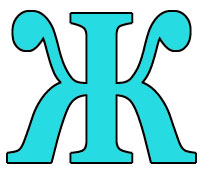 Мы добрались с вами до восьмой буквы Алфавита – буквы Ж. Буква Ж – жизнерадостная, не жёсткая, жизнелюбивая, не жадная.Количество ножек у буквы Ж, как у жука — шесть. Букву Ж часто сравнивают с жуком не только из-за количества ножек, но и потому, что она, так же как и жуки, любит жужжащие звуки: Ж-ж-ж-ж-ж.Любимые животные буквы Ж – это жаворонок, жираф, жерлянка, журавль, жаба, жерех.А ещё группа животных под названием жвачные: овцы, козы, быки, олени, антилопы.Буква Ж гордится тем, что она стоит во главе слова «жизнь».Буква Ж умеет журчать, жужжать, жонглировать, желать, журить, жмуриться. У неё железный характер.Какие ваши любимые имена на букву Ж?
Ответ: Жорж, Жанетта, Жора, Жанна, ЖеняПомещение, в котором живут люди?
Ответ: жилищеДетская игра на букву Ж?
Ответ: жмуркиКто присуждает награды на конкурсах?
Ответ: жюриХищный жук, вредитель посевов?
Ответ: жужелицаРассказ про букву ЮАвтор рассказа: Ирис Ревю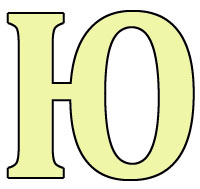 Когда-то, когда я была маленькой, то неожиданным образом познакомилась с буквой Ю. Произошло это так. Родители купили мне новую игрушку и сказали, что она называется «юла». Долго я не могла выговорить это слово. И получалось просто «ла».Но однажды, когда я играла во дворе, ко мне подошла девочка, и назвалась Юлей. Её имя я тоже не могла выговорить, но девочка оказалась упорной, и долго повторяла со мной своё имя. Она называла слова, имена, начинающиеся на букву Ю, а я за ней повторяла.: юбка, Юра, Юрий, Юля, Юлия…Потом Юля задавала вопросы и сама же на них отвечала. А я слушала, как правильно произносится буква Ю.— Где тепло?
— На юге.
— Что такое юрта?
— Юрта – это такой дом, где живут люди, которых мы называем кочевниками (путешественниками).Когда я с прогулки вернулась домой, то увидев знакомую игрушку, сказала: «Это – юла».Рассказ про букву БАвтор рассказа: Ирис Ревю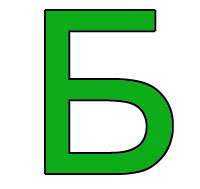 Следом за буквой А в Алфавите идёт буква Б.— Ба, знакомые все лица! Вернее, знакомая всем нам буква Б.Какая она, буква Б? Большая балаболка, болтушка, с богатым брюшком.И как у неё не вырастет брюшко, если в булочной она покупает булочки и багеты, бисквиты и батоны, бриоши и блинчики, бублики и баранки? А на обед предпочитает бульон с бутербродом.Болеть буква Б не любит. Болезни – это не для неё. Здоровье у буквы Б — богатырское. Она — бодрая, летом любит бегать босиком, зимой заниматься биатлоном, а также боксом, борьбой, баскетболом, играть в бильярд, ходить в бассейн.Рассказ про букву ЛАвтор рассказа: Ирис Ревю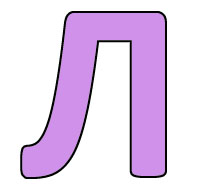 Буква Л – ладная, ласковая, любознательная, любопытная, любезная, лиричная. Она — тринадцатая буква русского алфавита.Любимые растения буквы Л – лавр, лаванда, липа, ландыш, лук, лиственница.Буква Л умеет любить и любоваться, лечить и лепить, любопытствовать и любезничать. А ещё она великолепно умеет бегать на лыжах.Леопард, лошадь, ласточка, лама, лань, летучая мышь, лебедь, лев, лось – самые главные животные для буквы Л.Линии буква Л чертит — по линейке, гулять ходит — в лесопарк, из теста делает – лепёшки, когда заболеет – пьёт лекарство, танцует – лезгинку.Буква Л хитрая, как лисичка.Её любимые кушанья – грибы лисички, лапша, лимоны, лепёшки, лук, леденцы, лаваш.Сказка про букву ЛАвтор сказки: Ирис Ревю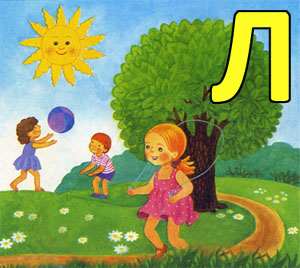 Буква Л расстраивалась, что она не самая лучшая, не самая главная.— Вот на букву М начинаются слова «мама», «мир», «море». На букву С – «солнце», «свет», «счастье». На букву У – «ум», «удача», «успех».Буквы М, С, У её успокаивали:— На твою букву тоже начинаются хорошие слова: люди, лес, литература, луч (солнечный и тёплый).Повеселела буква Л.— И вправду, много хороших слов начинается на мою букву: лето, ласточка, лошадка, луна.
— А ещё есть хорошее, доброе слово «ласка». Ласка – это проявление нежности, хорошего расположения, доброты.А другие буквы Алфавита сказали букве Л:
— Буква Л! Мы тебя любим! Ведь одно из самых главных слов — «любовь» начинается именно на букву Л.Поделиться
Сказка про букву ДАвтор сказки: Ирис Ревю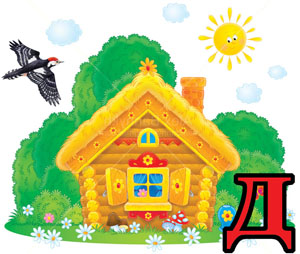 Жила-была на свете буква Д. Долго она бродила одинокая, но потом подумала и сказала себе: «На то я и буква Д, чтобы у меня были Друзья».Чтобы друзья могли приходить к ней в гости, буква Дрешила построить дом. Добротный деревянный дом, с длинным двором. Дом, где было бы душевно, и царила дружеская атмосфера.Когда дом был готов, недалеко от него поселился первый сосед — дятел. Он устроил себе на дереве, что стояло недалеко от дома, дупло. И прячется в нём в дождливую и холодную погоду. Иногда дятел улетает в лес и долбит там диковинный дуб, старый, как сама жизнь.А жизнь у буквы Д покатилась по новым рельсам. Теперь к ней в новый дом прибегают дети, приходит дворник, чтобы вычистить двор, прилетают птицы: дрозд, дрофа, дергач. Доберман, далматин, дворняга весело машут хвостами, встречая букву Д, они, как и положено собакам, приветствуют домочадцев звонким лаем.Как хорошо, что есть на свете есть друзья! Как хорошо иметь добротный дом, где уютно всем.ПоделитьсяРассказ про букву ВАвтор рассказа: Ирис Ревю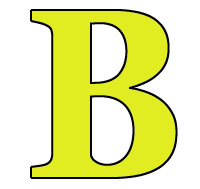 Разрешите представить вам третью букву нашего сказочного Алфавита – букву В. Буква В – весёлая, важная, восторженная, воспитанная, верная, восхитительная.А ещё, скажу вам по секрету, она волшебная. В чём же заключается её волшебство?Дело в том, что слово «время» начинается именно на эту букву. И буква В считает, что она – «главная по времени». А времени, как известно, подчинено всё.Воробьи, вороны, вальдшнепы прилетают в гости к букве В, они тоже знают, что такое время. Что существуют зимний и летний сезоны, осень и весна, день и ночь. Есть время, когда корма много, а есть такие сезоны, когда его приходится добывать с трудом. Есть период, когда тепло, в другое время стоят лютые морозы.Только вальдшнеп не знает морозов, потому что это — перелётная птица.Буква В любит разные вкусняшки: вареники и варенье, виноград и вишню, винегрет и вермишель, ватрушки и вафли, варенец и ветчину.Сказка про букву ВАвтор сказки: Ирис Ревю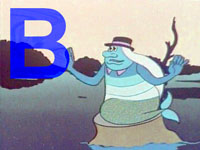 У буквы В есть особое царство – водяное. В нём царица — Вода, ведь именно вода дарует жизнь всему живому.Самый главный праздник в этом царстве – праздник Воды, и буква В обязательно присутствует на нём. Ведущий этого праздника – Водяной. Именно он придумает к торжеству важные слова, например, такие: «Капля водицы – крупица золота».На празднике Воды случаются разные водяные чудеса. То включится волшебный фонтан, то зашумит рядом сказочный водопад.На праздник Воды приходят водолазы и водомеры, водопроводчики и водовозы, и ещё много людей разных профессий, понимающих, что вода – это основа жизни.В русском алфавите буква В – по воде главная. На огромной планете Земля водные ресурсы – океаны, моря, заливы, реки, озёра занимают более двух третей её поверхности.Буква В этим очень гордится.Ни в сказочном, ни в реальном государстве никто не может обойтись без воды.Рассказ про букву ЭБуква Э – энергичная, эффектная, эмоциональная, эрудированная, элегантная!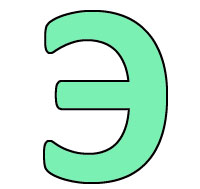 А какая она ещё, буква Э?Буква Э считает важным соблюдение этикета. Любит экспериментировать. На экзамене всегда отвечает с энтузиазмом. На рояле предпочитает играть этюды и элегии. На эскалаторе ведёт себя хорошо.Любимые животные буквы Э – птица эму, эфиопский ёж, птицы рода воробьиных – элении, ящерки эмойи, насекомые эмбии.Э – буква спортивная. Особенно она любит эстафеты.Любимое лакомство буквы Э – эскимо.Иногда буква Э задумывается о том, на какую бы ей сходить экскурсию? Часто ходит в Этнографический музей в Санкт-Петербурге. Там много нарядов в этническом стиле, таких эффектных, таких красивых!Рассказ про букву Я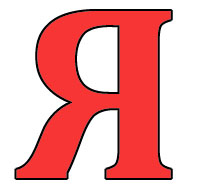 Сегодня я расскажу Вам  про букву Я. Буква Я – яркая, ясная. Так бывает, что кто-то стоит последним: например, последним в списке, или последним в очереди. Вот буква Я стоит последней в Алфавите. Несмотря на то, что у неё такое незавидное место (ведь никто не хочет быть последним), буква эта важная и интересная.Буква Я любит играть с другими буквами Алфавита в разные игры, главным образом, «в слова». А как только ей надоедает играть, она говорит: «Я в домике!». Это означает, что она временно не играет.Дети выходят  и встают полукругом. Поют песню «Алфавит пройдём мы вместе» 18 мин.Подведение итогов.Приглашение к осмотру экспонатов музея.Слайд № 15.-   Вот и подошла к концу экскурсия по нашему музею. Надеюсь, что наши гости узнали много нового и интересного для себя и будем ждать с нетерпением детей из других классов на экскурсию в наш музей. Чтение, речь, письмо открывают человеку новый мир, особенно в наше время, при сегодняшних успехах разума. По алфавиту размещают слова в словарях и справочниках, составляют разные списки. Хорошее знание алфавита помогает человеку в жизни. Изучая историю алфавита, мы изучаем историю нашего языка, а значит, историю нашей страны. Вы становитесь более образованными. «Уважение к минувшему - вот черта, отличающая образованность от дикости» , говорил А.С.Пушкин. Так будем же  стараться стать образованными, умными и продолжим дальше изучать наш родной русский язык, его историю. А сейчас мы приглашаем Вас, уважаемые гости, пройтись ещё раз по залам нашего музея и ознакомиться с его экспонатами: поделками на выставке «Живая буковка», сказками о буквах, страничками нашей книги «Весёлые буквы». 2мин.20с.